NÁRODNÁ RADA SLOVENSKEJ REPUBLIKYIII. volebné obdobieČíslo: 6/2004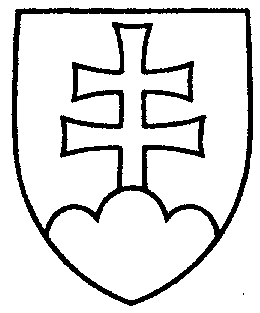 749UZNESENIENÁRODNEJ RADY SLOVENSKEJ REPUBLIKYz 23. januára 2004k návrhu skupiny poslancov Národnej rady Slovenskej republiky na vydanie zákona, ktorým sa mení a dopĺňa zákon č. 95/2000 Z. z. o inšpekcii práce a o zmene a doplnení niektorých zákonov v znení zákona č. 231/2002 Z. z. (tlač 522) – prvé čítanieNárodná rada Slovenskej republiky	po prerokovaní návrhu skupiny poslancov Národnej rady Slovenskej republiky na vydanie zákona, ktorým sa mení a dopĺňa zákon č. 95/2000 Z. z. o inšpekcii práce a o zmene a doplnení niektorých zákonov v znení zákona č. 231/2002 Z. z. (tlač 522), v prvom čítanír o z h o d l a,  ž epodľa § 73 ods. 3 písm. b) zákona Národnej rady Slovenskej republiky 
č. 350/1996 Z. z. o rokovacom poriadku Národnej rady Slovenskej republiky v znení neskorších predpisov nebude pokračovať v rokovaní o tomto návrhu zákona.Pavol   H r u š o v s k ý   v. r.predsedaNárodnej rady Slovenskej republikyOverovatelia:Jozef  H e r i b a n   v. r. Jozef  H r d l i č k a   v. r.